Committee:	Black Student Achievement Community Advisory CommitteeDate:		Monday, February 1, 2021Time: 		7:00 – 9:00 p.m.Meeting Link:	Virtual Zoom Webinar - Click here to log inCommittee Co-Chairs:  Trustee - Chris Moise, Community - Alexis DawsonAGENDA: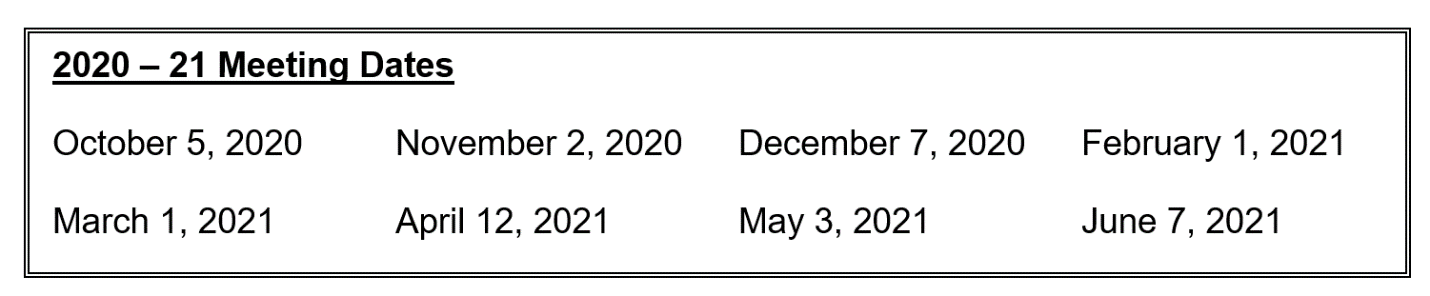 ItemInformationTimeline1.Welcome and Land Acknowledgement/ Introductions5 min.2.Call to Order/Confirmation of Quorum4 min.3.Approval of Agenda2 min.4.Declarations of possible conflict of interests2 min.5.Co-Chair Update – Alexis Dawson, Trustee Chris MoiseTerms of Reference Recommendations40 min.6.Selection of BSACAC Members for New Terms20 min.7.Staff Update – Curtis Ennis20 min.8.Centre of Excellence for Black Students Update – Jacqueline Spence, Karen Murray15 min.9.Community Update - 10 min.10.Other Business - Adjournment